 DEPARTMENT OF THE AIR FORCEHEADQUARTERS IR READINESS & INTEGRATION ORGANIZATION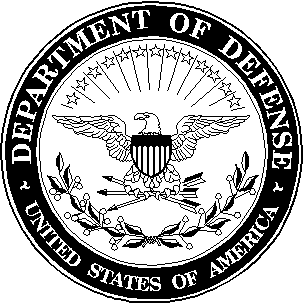 DateMEMORANDUM FOR RIO/DET 6FROM:  RANK/FULL NAMESUBJECT:  Request for FY18 Participation (Excusal or Substitution) Waiver  1. Respectfully request a waiver of   _____IDT points and/or _____Annual Tour days for FY 2018.   This is the first, second, third, fourth, subsequent year that I have requested a participation waiver.2. I am requesting (Select one of the following):     ______ a.  Excusal (Provide justification for personal hardship or extraordinary       circumstances below):     ___________________________________________________________________________     ___________________________________________________________________________     ___________________________________________________________________________      ______ b.  Substitution (Must be approved prior to the tour start date.  If submitted after         the start date, then must request an “Excusal”). Select one of the following: _____ I will be attending formal school training that is the same consecutive length of time as my AT requirement.  See copy of Training RIP attached. Note that only AT may be waived. _____ I will be on an MPA tour in support of an AEF mission, and will deploy in support of a contingency operation or support operation for an assigned AD member that is forward deployed on an AEF.  See copy of order attached. Note that only AT may be waived._____ I will be on an MPA tour in support of a code name Contingency Operation/Exercise, with a plan ID associated with it.  See copy of order and additional documentation attached.  Note that Annual Training and IDT requirements may be waived.3.  I (will / will not) perform duty at my assigned/attached unit. My OPR/EPR close-out date is _________.   I will have performed at least 16 points AND have 120 days direct supervision under my current rater during this rating period.  	   Member’s signature block and signature1st Ind, Member’s SupervisorMEMORANDUM FOR RIO/DET 6I understand that it is my responsibility to write the OPR/EPR that closes out on _________ and will ensure this reservist performs the minimum number of points (16 points AND 120 days direct supervision) to warrant an evaluation. I concur / do not concur with this request	   Unit of assignment supervisor	   Signature block and signature2nd Ind, Member’s CommanderMEMORANDUM FOR RIO/DET 6I concur / do not concur with this request	   Unit of assignment commander	   Signature block and signature2nd Ind, RIO/DET 6 MEMORANDUM FOR MEMBERWaiver request is approved / disapproved Subsequent participation waivers will not be granted. Please plan to complete your mandatory requirements for FY 19 and beyond.	   PAUL R. DELANO JR., Colonel, USAF	   Commander